                      вул. Рогозівська, 6, м.Київ-92, 02092, тел./факс(044) 568-80-86            e-mail: kmkl-11@ukr.net код ЄДРПОУ 01110765«ЗАТВЕРДЖЕНО»РішеннямУповноваженої особи № 349від «02» вересня 2022 р.____________/КЕП/Н.М.Федоренчик/ОГОЛОШЕННЯпро проведення спрощеної закупівлі через систему електронних закупівель         Додатки до оголошення:Додаток № 1 – Інша інформація;Додаток № 2 - Технічні вимоги до предмету закупівлі;Додаток № 3 - Проект договору;Додаток № 4 – Форма цінової пропозиції;Додаток № 5 - Вимоги до кваліфікації учасників.Додаток № 1 до оголошення ІНША ІНФОРМАЦІЯ1. Договір про закупівлю укладається відповідно до норм Цивільного та Господарського кодексів України з урахуванням особливостей, визначених Законом України «Про публічні закупівлі» (в новій редакції від 19.04.2020 р.  № 114-IX) (далі - Закон).2. Замовник укладає договір про закупівлю з учасником, який визнаний переможцем спрощеної закупівлі, не пізніше ніж через 20 днів з дня прийняття рішення про намір укласти договір про закупівлю (ч. 15 ст. 14 Закону). Договір про закупівлю укладається згідно з вимогами ст. 41  Закону. 3. Переможець процедури закупівлі під час укладення договору про закупівлю повинен надати:1) відповідну інформацію про право підписання договору про закупівлю;2) копію ліцензії або документа дозвільного характеру (у разі їх наявності) на провадження певного виду господарської діяльності, якщо отримання дозволу або ліцензії на провадження такого виду діяльності передбачено законом та у разі якщо про це було зазначено у тендерній документації/оголошенні про проведення спрощеної закупівлі чи вимагалося замовником під час переговорів у разі застосування переговорної процедури закупівлі.Під час укладення договору переможець подає документи, які підтверджують право підпису Договору переможцем.4. Відповідно до ч. 3 ст. 12 Закону під час використання електронної системи закупівель з метою подання /пропозицій та їх оцінки документи та дані створюються та подаються з урахуванням вимог законів України «Про електронні документи та електронний документообіг» та «Про електронні довірчі послуги».Всі документи пропозиції подаються в електронному вигляді через електронну систему закупівель шляхом завантаження сканованих документів або електронних документів в електронну систему закупівель. Документи мають бути належного рівня зображення (чіткими та розбірливими для читання). Учасник повинен накласти електронний цифровий підпис (ЕЦП) або кваліфікований електронний підпис (КЕП) на пропозицію або на кожен електронний документ пропозиції окремо. У якості КЕП учасник може скористатися електронним цифровим підписом (ЕЦП) та відповідним посиленим сертифікатом відкритого ключа, що його підтверджує, що були видані відповідно до  вимог Закону України «Про електронний цифровий підпис» до 06.11.2018 включно, за умови, що станом на день подання учасником відповідного документа строк дії посиленого сертифіката відкритого ключа не закінчився.Замовник перевіряє КЕП/ЕЦП учасника на сайті центрального засвідчувального органу за посиланням https://czo.gov.ua/verify.Під час перевірки КЕП/ЕЦП повинні відображатися прізвище та ініціали особи, уповноваженої на підписання пропозиції (власника ключа). У випадку відсутності даної інформації, пропозиція учасника вважається такою, що не відповідає умовам, визначеним в оголошенні про проведення спрощеної закупівлі, та вимогам до предмета закупівлі.Документи пропозиції учасника, що складені безпосередньо учасником, а саме: довідки/листи в довільній формі /листи-роз’яснення/гарантійні листи повинні містити підпис уповноваженої посадової особи учасника закупівлі (із зазначенням прізвища, ініціалів та посади особи), а також відбитки печатки учасника (у разі використання) у разі накладання електронного цифрового підпису (ЕЦП) або кваліфікованого електронного підпису (КЕП) на пропозицію, а не на кожен електронний документ пропозиції окремо. Кожен учасник має право подати тільки одну пропозицію.5. Відповідно до ч. 8 ст. 12 Закону подання інформації під час проведення процедури закупівлі/спрощеної закупівлі здійснюється в електронному вигляді через електронну систему закупівель. Замовникам забороняється вимагати від учасників подання у паперовому вигляді інформації, поданої ними під час проведення процедури закупівлі/спрощеної закупівлі.6. Відповідно до ч. 9 ст. 12 Закону під час проведення процедур закупівель/спрощених закупівель усі документи, що готуються замовником, викладаються українською мовою, а також за рішенням замовника одночасно всі документи можуть мати автентичний переклад на іншу мову. Визначальним є текст, викладений українською мовою.7. Відхилення пропозиції учасника:Замовник відхиляє пропозицію в разі, якщо:1) пропозиція учасника не відповідає умовам, визначеним в оголошенні про проведення спрощеної закупівлі, та вимогам до предмета закупівлі;2) учасник не надав забезпечення пропозиції, якщо таке забезпечення вимагалося замовником;3) учасник, який визначений переможцем спрощеної закупівлі, відмовився від укладення договору про закупівлю;4) якщо учасник протягом одного року до дати оприлюднення оголошення про проведення спрощеної закупівлі відмовився від підписання договору про закупівлю (у тому числі через неукладення договору з боку учасника) більше двох разів із замовником, який проводить таку спрощену закупівлю.8. Відміна закупівлі:1. Замовник відміняє спрощену закупівлю в разі:1) відсутності подальшої потреби в закупівлі товарів, робіт і послуг;2) неможливості усунення порушень, що виникли через виявлені порушення законодавства з питань публічних закупівель;3) скорочення видатків на здійснення закупівлі товарів, робіт і послуг.9. Спрощена закупівля автоматично відміняється електронною системою закупівель у разі:1) відхилення всіх пропозицій згідно з ч. 13 ст. 14 Закону;2) відсутності пропозицій учасників для участі в ній.Спрощена закупівля може бути відмінена частково (за лотом).Повідомлення про відміну закупівлі оприлюднюється в електронній системі закупівель:замовником протягом одного робочого дня з дня прийняття замовником відповідного рішення;електронною системою закупівель протягом одного робочого дня з дня автоматичної відміни спрощеної закупівлі внаслідок відхилення всіх пропозицій згідно з ч. 13 ст. 14 Закону або відсутності пропозицій учасників для участі у ній.Повідомлення про відміну закупівлі автоматично надсилається всім учасникам електронною системою закупівель в день його оприлюднення.Додаток № 2 до оголошенняІнформація про технічні, якісні та інші характеристики предмета закупівліПредмет закупівлі (послуга):3. Місце надання послуг: Україна, 02092,  м. Київ, вул. Рогозівська 6 (1-й поверх, тел.: +380445687966). Контактна особа Федоренчик Н.М.Контактна особа по питанням поточного ремонту апарату УЗД – Лариса Леонідівна (050)-924-40-784. Строк надання послуг: з моменту підписання договору по 31.10.2022 року.5. Вартість послуг:До вартості послуг включаються, сплату податків (обов’язкових платежів), виконання гарантійних зобов’язань Постачальника, всі інші витрати Постачальника.Додаток №  3 до оголошенняПРОЕКТ ДОГОВОРУ м. Київ                                 	             "____ "  __________________      2022 р.
	Комунальне некомерційне підприємство «Київська міська клінічна лікарня №11» виконавчого органу Київської міської ради (Київської міської державної адміністрації), у подальшому «Замовник», в особі В.о.директора Дробот Наталії Василівни, що діє на підставі Статуту, з однієї сторони, і 	__________________________________, що діє на підставі _________________, назване  в подальшому “Виконавець”, з іншої сторони, разом-Сторони, уклали цей договір про таке (далі - Договір):I. Предмет Договору1.1. Виконавець зобов'язується протягом 2022 року надавати Замовникові послуги, зазначені в п. 1.2. Договору, а Замовник – прийняти і оплатити такі послуги.1.2. Найменування послуги: Поточний ремонт УЗД апарату HD11XE (виробництва Philips) з заміною деталей що вийшли з ладу за кодом ДК 021:2015 -  50420000-5 - Послуги з ремонту і технічного обслуговування медичного та хірургічного обладнанняII. Ціна Договору          2.1. Ціна цього Договору становить ____________з ПДВ.2.2. Ціна цього Договору може бути зменшена за взаємною згодою Сторін. 2.3.	Розрахунки за надані послуги здійснюються в безготівковому порядку шляхом перерах2ування коштів на поточний рахунок Виконавця.3.4.	Оплата за надані послуги  Замовником здійснюється на підставі чинного діючого Бюджетного кодексу України на умовах відстрочення платежу на термін, що не перевищує 10 (десяти) банківських днів від дати підписання Акту наданих послуг, але в будь-якому випадку – не пізніше 15 (п’ятнадцяти) робочих днів з дня направлення Виконавцем Замовнику Акту наданих послуг.ІІІ. Порядок здійснення оплати3.1. Розрахунки проводяться шляхом оплати Замовником після пред'явлення Учасником акту виконаних (наданих) послуг.3.2. Замовник здійснює оплату за надані послуги протягом 10 (десяти) банківських днів з моменту підписання акту про надання послуг.ІV. Надання послуг та гарантійні терміни4.1. Термін надання послуг: до 31 жовтня 2022 року.4.2. Місце  надання послуг: 02092, м. Київ, вул. Рогозівська, 6.4.3.Виконавець зобов’язується надати послуги з ремонту на протязі не більш ніж 10 (десяти) днів при умові наявності запасних частин на складі Виконавця, але не більше 30 днів при необхідності їх замовлення, а Замовник зобов’язується оплатити такі послуги відповідно до п.п. 3.1 цього Договору.4.4. Строк надання Послуг з ремонту вираховується з моменту підписання цього Договору обома Сторонами.4.5 Зобов’язання Виконавця щодо надання послуг з ремонту вважаються виконаними у повному обсязі з моменту передачі обладнання у власність Замовника і підписання Замовником акту наданих послуг. 4.6 Зобов’язання Замовника вважаються виконаними у повному обсязі з моменту отримання Виконавцем грошових коштів за Послуги з ремонту на свій розрахунковий рахунок.4.7. Гарантія на надані послуги з ремонту, замінені запчастини та витратні матеріали складає 12 (дванадцять) місяців з моменту підписання Замовником Акту приймання-передачі наданих послуг.4.8. Гарантії Виконавця не розповсюджуються на випадки недотримання правил зберігання, користування та обслуговування медичного обладнання, що встановлюються його виробником.V. Права та обов'язки сторін5.1. Замовник зобов'язаний:5.1.1. своєчасно та в повному обсязі сплачувати за надані послуги;5.1.2. приймати надані  послуги згідно з актом наданих послуг.5.2. Замовник має право:5.2.1. достроково розірвати цей Договір у разі невиконання зобов'язань Виконавцем , повідомивши про це його у строк протягом трьох днів;5.2.2. контролювати надання послуг у строки, встановлені цим Договором;5.2.3. зменшувати обсяг закупівлі послуг та загальну вартість цього Договору залежно від реального фінансування видатків. У такому разі Сторони вносять відповідні зміни до цього Договору;5.2.4. повернути рахунок Виконавцю без здійснення оплати в разі неналежного  оформлення документів, зазначених у пункті 4.3. розділу IV цього Договору (відсутність печатки, підписів тощо).5.3. Виконавець зобов'язаний:5.3.1. забезпечити  надання послуг у строки, встановлені цим Договором;5.3.2. забезпечити надання послуг, якість яких відповідає умовам, установленим розділом II цього Договору. 5.4. Виконавець має право:5.4.1. своєчасно та в повному обсязі отримувати плату за надані послуги;5.4.2. у разі невиконання зобов'язань Замовником Виконавець має право достроково  розірвати цей Договір, повідомивши про це Замовника протягом трьох днів з дня невиконання Замовником свої зобов'язань.VI. Відповідальність сторін6.1. У разі невиконання або неналежного виконання своїх зобов'язань за Договором Сторони несуть відповідальність, передбачену законами та цим Договором.6.2.  У разі невиконання або несвоєчасного виконання зобов'язань при закупівлі послуг  Виконавець сплачує Замовнику штрафні санкції.6.3. За порушення строків виконання зобов'язання, стягується пеня у розмірі 0,1 відсотка вартості послуг, з яких допущено прострочення виконання за кожний день прострочення, а за прострочення понад тридцять днів додатково стягується штраф у розмірі семи відсотків вказаної вартості.6.4. За порушення Виконавцем умов зобов'язання щодо якості послуг Виконавець сплачує на користь останнього штраф у розмірі двадцяти відсотків вартості неякісних послуг.6.5. Сплата Стороною пені та відшкодування збитків, завданих порушенням Договору, не звільняє її від обов'язку виконати цей Договір, якщо інше прямо не передбачено чинним в Україні законодавством.VII. Обставини непереборної сили7.1. Сторони звільняються від відповідальності за невиконання або неналежне виконання  зобов'язань за цим Договором у разі виникнення обставин непереборної сили, які не  існували під час укладання Договору та виникли поза волею Сторін (аварія, катастрофа, стихійне лихо, епідемія, епізоотія, війна тощо).7.2. Сторона, що не може виконувати зобов'язання за цим Договором унаслідок дії обставин непереборної сили, повинна не пізніше ніж протягом одного дня з моменту їх виникнення повідомити про це іншу Сторону у письмовій формі.7.3. Доказом виникнення обставин непереборної сили та строку їх дії є відповідні документи, які видаються компетентними органами.7.4. У разі коли строк дії обставин  непереборної сили продовжується більше ніж 30 днів, кожна із Сторін в установленому порядку має право розірвати цей Договір. VII. Вирішення спорів8.1. У випадку виникнення спорів або розбіжностей Сторони зобов'язуються вирішувати їх шляхом взаємних переговорів та консультацій.8.2. У разі недосягнення Сторонами згоди спори (розбіжності) вирішуються у судовому порядку.VIIІ. Строк дії Договору9.1. Цей Договір набирає чинності з моменту його підписання Сторонами і діє до 31 грудня 2022 року включно, але в будь-якому випадку до повного виконання Сторонами своїх зобов’язань.9.2. Цей Договір укладається і підписується у двох примірниках, що мають однакову юридичну силу.X. Інші умови10.1. В ціну даного Договору, тобто у вартість послуг, включаються витрати на доставку спеціалістів до місця надання послуг.10.2. Істотні умови цього договору не можуть змінюватися після його підписання до виконання зобов’язань сторонами в повному обсязі, крім випадків передбачених діючим законодавством, в тому числі ч.5 ст. 41 Закону України «Про публічні закупівлі» (із змінами).10.3. Сторони дійшли до взаємної згоди про те, що відповідно до Цивільного кодексу України, Господарського кодексу України та Закону України «Про публічні закупівлі», істотними (основними) умовами договору є: предмет договору, якість послуг, сума, що визначена у договорі, місце та строки надання послуг, строк дії договору.10.4. Зміна істотних (основних) умов договору може здійснюватися за згодою сторін у випадках, які передбачені ч.5 ст.41 Закону України «Про публічні закупівлі», про що укладається відповідна додаткова угода, яка оприлюднюється відповідно до вимог ст.10 Закону України «Про публічні закупівлі».10.5. Інші зміни, що не стосуються істотних (основних) умов договору, згідно ЦКУ, ГКУ та ЗУ «Про публічні закупівлі», вносяться шляхом укладання додаткової угоди без оприлюднення таких змін відповідно до вимог ст.10 Закону України «Про публічні закупівлі».XI. Додатки до договору11.1 Невід'ємною частиною цього Договору є: – Специфікація/калькуляція послугXIІ. Місцезнаходження та банківські реквізити сторінДодаток № 1  Специфікація/ Калькуляція (перелік) послугДо Договору №    від « _____» _______________ 2022 року.Всього: 13 970,00  (тринадцять тисяч девятсот сімдесят гривень нуль копійок) без ПДВ.Додаток №  4до оголошенняФорма «Цінова пропозиція» подається у вигляді,який наведений нижче на фірмовому бланку Учасника (у разі наявності).Учасник не повинен відступати від даної форми.ФОРМА «ЦІНОВА ПРОПОЗИЦІЯ» _____________________________________________________________________________________ (повна назва юридичної/ фізичної особи),Уважно вивчивши комплект документації, цим подаємо свою пропозицію щодо участі у спрощеній закупівлі за кодом ДК 021:2015 - 79340000-9 Рекламні та маркетингові послуги:ВІДПОВІДНІСТЬ ТЕХНІЧНИМ ВИМОГАМ ДО ПРЕДМЕТУ ЗАКУПІВЛІ * заповнюється у разі, якщо учасник є платником ПДВ.1. Ціна включає в себе всі витрати на страхування та інші витрати, сплату податків і зборів, тощо.2. У разі визначення нас переможцем та прийняття рішення про намір укласти договір про закупівлю, ми візьмемо на себе зобов’язання виконати всі умови, передбачені договором.3. Ми погоджуємося дотримуватися умов цієї пропозиції з дня визначення переможця тендерних пропозицій.4. Ми погоджуємося з умовами, що Ви можете відхилити нашу чи всі цінові пропозиції та розуміємо, що Ви не обмежені у прийнятті будь-якої іншої пропозиції з більш вигідними для Вас умовами.5. Ми розуміємо та погоджуємося, що Ви можете відмінити спрощену закупівлю у разі наявності обставин для цього згідно із Законом України «Про публічні закупівлі».6. Разом з цією пропозицією ми надаємо документи, передбачені Оголошенням та додатками до нього про проведення спрощеної закупівлі через систему електронних торгів на підтвердження заявлених вимог.7. Якщо наша пропозиція буде акцептована, ми беремо на себе зобов’язання підписати договір про закупівлю із замовником не раніше ніж через 10 днів з дати оприлюднення на веб-порталі Уповноваженого органу повідомлення про намір укласти договір про закупівлю та не пізніше ніж через 20 днів з дня прийняття рішення про намір укласти договір про закупівлю.8. Зазначеним нижче підписом ми підтверджуємо повну, безумовну та беззаперечну згоду з усіма умовами спрощеної закупівлі, визначеними в Оголошенні.Додаток № 5 до оголошенняВимоги до кваліфікації учасників та спосіб їх підтвердження		Всі документи пропозиції подаються в електронному вигляді (сканованому в форматі .pdf)  через електронну систему закупівель, у вигляді сканованих оригіналів або сканованих копій документів (за підписом уповноваженої особи учасника та завірених печаткою (у разі наявності)). Учасник повинен надати в складі своєї пропозиції наступні документи:1. Реєстр наданих документів.2. Цінову пропозицію складену за формою, яка наведена у Додатку № 4 до оголошення. У випадку зменшення ціни своєї пропозиції (під час проведення аукціону), 3. Копію свідоцтва про державну реєстрацію або копію витягу з Єдиного державного реєстру юридичних осіб та фізичних осіб-підприємців;4. Копію свідоцтва про реєстрацію платника ПДВ або витягу з реєстру платників ПДВ (якщо Учасник є платником ПДВ) або копія витягу з реєстру платників єдиного податку (якщо Учасник є платником єдиного податку);5. Лист-згоду про погодження з проектом договору про закупівлю, підписаний уповноваженою особою учасника (в довільної форми) – Додаток № 3;6. Лист-згоду на обробку, використання, поширення та доступу до персональних даних, відповідно до Закону України «Про захист персональних даних», з метою забезпечення участі у спрощеній закупівлі, цивільно-правових та господарських відносинах, обробка, використання, поширення та доступ до яких необхідно до вимог норм чинного законодавства (в довільної форми);7. Лист щодо застосування заходів захисту довкілля (в довільній формі);8. Копію документу, яким визначено право підпису договорів керівником/уповноваженою особою (виписка з протоколу збору засновників або його копія, копія наказу про призначення, довіреність або інші документи).9. Підтвердження виконання аналогічного договору, під аналогічним договором мається на увазі виконаний договір поставки, предмет якого по суті відповідає предмету закупівлі в цьому тендері (копія договору, копія накладних/актів на суму договору)10. Переможець процедури закупівлі під час укладення договору про закупівлю повинен надати копію ліцензії або документа дозвільного характеру (у разі їх наявності) на провадження певного виду господарської діяльності, якщо отримання дозволу або ліцензії на провадження такого виду діяльності передбачено законом та у разі якщо про це було зазначено у тендерній документації/оголошенні про проведення спрощеної закупівлі чи вимагалося замовником під час переговорів у разі застосування переговорної процедури закупівлі. У разі якщо переможцем процедури закупівлі/спрощеної закупівлі є об’єднання учасників, копія ліцензії або дозволу надається одним з учасників такого об’єднання учасників.11. Документ про створення об’єднання учасників - у разі якщо пропозиція подається об’єднанням учасників  12. Інші документи, які учасник  вважає  за доцільним  надати у складі своєї пропозиції.13. Інші документи, які вимагаються Замовником в Оголошенні та додатках до нього. Примітки: У разі відсутності документів учасник повинен надати замість нього лист пояснення з зазначенням підстави не надання документа з посиланням на законодавчі акти.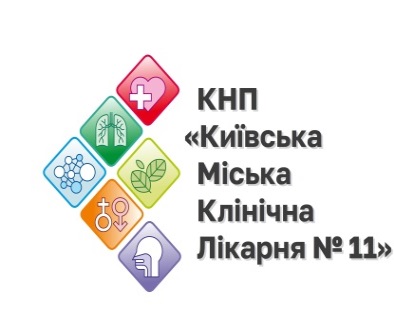 УКРАЇНАДЕПАРТАМЕНТ ОХОРОНИ ЗДОРОВ`ЯВИКОНАВЧОГО ОРГАНУ КИЇВСЬКОЇ МІСЬКОЇ РАДИ(КИЇВСЬКОЇ МІСЬКОЇ ДЕРЖАВНОЇ АДМІНІСТРАЦІЇ)Комунальне некомерційне підприємство «КИЇВСЬКА МІСЬКА КЛІНІЧНА ЛІКАРНЯ № 11» виконавчого органу Київської міської ради (Київської міської державної адміністрації)Оголошення про проведення спрощеної закупівлі розроблено відповідно до вимог Закону України «Про публічні закупівлі» Оголошення про проведення спрощеної закупівлі розроблено відповідно до вимог Закону України «Про публічні закупівлі» Оголошення про проведення спрощеної закупівлі розроблено відповідно до вимог Закону України «Про публічні закупівлі» 1)Найменування Замовника:Комунальне підприємство «Київська міська клінічна лікарня № 11» виконавчого органу Київської міської ради (Київської міської державної адміністрації), (далі – КНП «КМКЛ № 11»)1)Код за ЄДРПОУ:011107651)Місцезнаходження:Україна, 02092, м. Київ, вул. Рогозівська, 61)Категорія підприємстваЮридична особа, яка є підприємством ( п.3, ч.1, ст.2 Закону України  «Про публічні закупівлі».2)Назва предмета закупівлі із зазначенням коду за Єдиним закупівельним словником (у разі поділу на лоти такі відомості повинні зазначатися стосовно кожного лота) та назви відповідних класифікаторів предмета закупівлі і частин предмета закупівлі (лотів) (за наявності)Поточний ремонт УЗД апарату HD11XE (виробництва Philips) з заміною деталей що вийшли з ладуДК 021:2015 -  50420000-5 - Послуги з ремонту і технічного обслуговування медичного та хірургічного обладнання3)Інформація про технічні, якісні та інші характеристики предмета закупівліІнформацію про технічні та якісні характеристики предмету закупівлі наведено в додатку № 2 до оголошення4)Кількість та місце поставки товарів або обсяг і місце виконання робіт чи надання послугКількісні характеристики предмету закупівлі наведено в додатку № 2 до оголошенняМісце надання послуг, 02092, м. Київ, вул. Рогозівська, 6 5)Строк поставки товарів, виконання робіт, надання послуг До 30.10.2022 року6)Умови оплати100% післяоплата протягом 14 (десяти) банківських днів з моменту надання послуг та підписання актів виконаних робіт.7)Очікувана вартість предмета закупівлі 31 000,00 грн. (Тридцять одна тисяча гривень 00 копійок), з урахуванням ПДВ 8)Період уточнення інформації про закупівлю (не менше трьох робочих днів)02.09.2022 р. по 07.09.2022 р. включно9)Кінцевий строк подання пропозицій (строк для подання пропозицій не може бути менше ніж шість робочих днів з дня оприлюднення оголошення про проведення спрощеної закупівлі в електронній системі закупівель)14.09.2022 р.10)Перелік критеріїв та методика оцінки пропозицій із зазначенням питомої ваги критеріївЦіна – 100%11)Розмір та умови надання забезпечення пропозицій учасників (якщо замовник вимагає його надати)не вимагається 12)Розмір та умови надання забезпечення виконання договору про закупівлю (якщо замовник вимагає його надати)не вимагається13)Розмір мінімального кроку пониження ціни під час електронного аукціону в межах від 0,5 відсотка до 3 відсотків або в грошових одиницях очікуваної вартості закупівлі1 %Учасник визначає ціну з урахуванням усіх своїх витрат, податків і зборів, що сплачуються або мають бути сплачені.Учасник визначає ціну з урахуванням усіх своїх витрат, податків і зборів, що сплачуються або мають бути сплачені.Учасник визначає ціну з урахуванням усіх своїх витрат, податків і зборів, що сплачуються або мають бути сплачені.Учасник визначає ціну з урахуванням усіх своїх витрат, податків і зборів, що сплачуються або мають бути сплачені.Учасник визначає ціну з урахуванням усіх своїх витрат, податків і зборів, що сплачуються або мають бути сплачені.Учасник визначає ціну з урахуванням усіх своїх витрат, податків і зборів, що сплачуються або мають бути сплачені.1. Послуги з ремонту і технічного обслуговування медичного обладнання повинні забезпечувати:-	гарантований робочий стан обладнання;-	безпеку функціонування обладнання для медичного персоналу та пацієнта завдяки обслуговуванню сертифікованими фахівцями згідно норм та правил підприємства-виробника;-	запобігання виходу з ладу обладнання завдяки технічному нагляду та проведенню сервісних робіт.2. Послуги повинні надаватися кваліфікованим персоналом (надати копію(ї) сертифікату(ів)  про навчання від виробника вказаного медичного обладнання або організацією, уповноваженою на це виробником).3. Учасник повинен підтвердити можливість надання послуг, належної якості та в терміни, визначені цією Документацією та пропозицією Учасника. На підтвердження Учасник повинен надати сканкопію оригіналу листа виробника обладнання, що підлягає ремонту і технічному обслуговуванню (представництва, філії виробника – якщо їх відповідні повноваження поширюються на територію України), або представника, дилера, дистриб'ютора, офіційно уповноваженого на це виробником, яким підтверджується можливість надання Учасником послуг згідно з предметом закупівлі, належної якості та в терміни, визначені цією Документацією та пропозицією Учасника. Лист повинен включати в себе: назву Учасника, номер оголошення, а також назву предмета закупівлі відповідно до оголошення про проведення процедури закупівлі.4. Надання послуг передбачає приїзд інженера на територію Замовника. Приїзд інженера на територію Замовника повинен бути здійснений протягом двох робочих днів з моменту отримання учасником – виконавцем заявки від Замовника (надати гарантійний лист).5. Гарантія на надані послуги повинна становити не менше 12 місяців (надати гарантійний лист).6. Вартість послуг повинна включати вартість витратних матеріалів для проведення поточного ремонту і технічного обслуговування (надати гарантійний лист) .7. Послуги з поточного ремонту та технічного обслуговування медичного обладнання повинні проводитись на основі вимог і рекомендацій технічної і експлуатаційної документації медичної техніки.1. Послуги з ремонту і технічного обслуговування медичного обладнання повинні забезпечувати:-	гарантований робочий стан обладнання;-	безпеку функціонування обладнання для медичного персоналу та пацієнта завдяки обслуговуванню сертифікованими фахівцями згідно норм та правил підприємства-виробника;-	запобігання виходу з ладу обладнання завдяки технічному нагляду та проведенню сервісних робіт.2. Послуги повинні надаватися кваліфікованим персоналом (надати копію(ї) сертифікату(ів)  про навчання від виробника вказаного медичного обладнання або організацією, уповноваженою на це виробником).3. Учасник повинен підтвердити можливість надання послуг, належної якості та в терміни, визначені цією Документацією та пропозицією Учасника. На підтвердження Учасник повинен надати сканкопію оригіналу листа виробника обладнання, що підлягає ремонту і технічному обслуговуванню (представництва, філії виробника – якщо їх відповідні повноваження поширюються на територію України), або представника, дилера, дистриб'ютора, офіційно уповноваженого на це виробником, яким підтверджується можливість надання Учасником послуг згідно з предметом закупівлі, належної якості та в терміни, визначені цією Документацією та пропозицією Учасника. Лист повинен включати в себе: назву Учасника, номер оголошення, а також назву предмета закупівлі відповідно до оголошення про проведення процедури закупівлі.4. Надання послуг передбачає приїзд інженера на територію Замовника. Приїзд інженера на територію Замовника повинен бути здійснений протягом двох робочих днів з моменту отримання учасником – виконавцем заявки від Замовника (надати гарантійний лист).5. Гарантія на надані послуги повинна становити не менше 12 місяців (надати гарантійний лист).6. Вартість послуг повинна включати вартість витратних матеріалів для проведення поточного ремонту і технічного обслуговування (надати гарантійний лист) .7. Послуги з поточного ремонту та технічного обслуговування медичного обладнання повинні проводитись на основі вимог і рекомендацій технічної і експлуатаційної документації медичної техніки.1. Послуги з ремонту і технічного обслуговування медичного обладнання повинні забезпечувати:-	гарантований робочий стан обладнання;-	безпеку функціонування обладнання для медичного персоналу та пацієнта завдяки обслуговуванню сертифікованими фахівцями згідно норм та правил підприємства-виробника;-	запобігання виходу з ладу обладнання завдяки технічному нагляду та проведенню сервісних робіт.2. Послуги повинні надаватися кваліфікованим персоналом (надати копію(ї) сертифікату(ів)  про навчання від виробника вказаного медичного обладнання або організацією, уповноваженою на це виробником).3. Учасник повинен підтвердити можливість надання послуг, належної якості та в терміни, визначені цією Документацією та пропозицією Учасника. На підтвердження Учасник повинен надати сканкопію оригіналу листа виробника обладнання, що підлягає ремонту і технічному обслуговуванню (представництва, філії виробника – якщо їх відповідні повноваження поширюються на територію України), або представника, дилера, дистриб'ютора, офіційно уповноваженого на це виробником, яким підтверджується можливість надання Учасником послуг згідно з предметом закупівлі, належної якості та в терміни, визначені цією Документацією та пропозицією Учасника. Лист повинен включати в себе: назву Учасника, номер оголошення, а також назву предмета закупівлі відповідно до оголошення про проведення процедури закупівлі.4. Надання послуг передбачає приїзд інженера на територію Замовника. Приїзд інженера на територію Замовника повинен бути здійснений протягом двох робочих днів з моменту отримання учасником – виконавцем заявки від Замовника (надати гарантійний лист).5. Гарантія на надані послуги повинна становити не менше 12 місяців (надати гарантійний лист).6. Вартість послуг повинна включати вартість витратних матеріалів для проведення поточного ремонту і технічного обслуговування (надати гарантійний лист) .7. Послуги з поточного ремонту та технічного обслуговування медичного обладнання повинні проводитись на основі вимог і рекомендацій технічної і експлуатаційної документації медичної техніки.1. Послуги з ремонту і технічного обслуговування медичного обладнання повинні забезпечувати:-	гарантований робочий стан обладнання;-	безпеку функціонування обладнання для медичного персоналу та пацієнта завдяки обслуговуванню сертифікованими фахівцями згідно норм та правил підприємства-виробника;-	запобігання виходу з ладу обладнання завдяки технічному нагляду та проведенню сервісних робіт.2. Послуги повинні надаватися кваліфікованим персоналом (надати копію(ї) сертифікату(ів)  про навчання від виробника вказаного медичного обладнання або організацією, уповноваженою на це виробником).3. Учасник повинен підтвердити можливість надання послуг, належної якості та в терміни, визначені цією Документацією та пропозицією Учасника. На підтвердження Учасник повинен надати сканкопію оригіналу листа виробника обладнання, що підлягає ремонту і технічному обслуговуванню (представництва, філії виробника – якщо їх відповідні повноваження поширюються на територію України), або представника, дилера, дистриб'ютора, офіційно уповноваженого на це виробником, яким підтверджується можливість надання Учасником послуг згідно з предметом закупівлі, належної якості та в терміни, визначені цією Документацією та пропозицією Учасника. Лист повинен включати в себе: назву Учасника, номер оголошення, а також назву предмета закупівлі відповідно до оголошення про проведення процедури закупівлі.4. Надання послуг передбачає приїзд інженера на територію Замовника. Приїзд інженера на територію Замовника повинен бути здійснений протягом двох робочих днів з моменту отримання учасником – виконавцем заявки від Замовника (надати гарантійний лист).5. Гарантія на надані послуги повинна становити не менше 12 місяців (надати гарантійний лист).6. Вартість послуг повинна включати вартість витратних матеріалів для проведення поточного ремонту і технічного обслуговування (надати гарантійний лист) .7. Послуги з поточного ремонту та технічного обслуговування медичного обладнання повинні проводитись на основі вимог і рекомендацій технічної і експлуатаційної документації медичної техніки.1. Послуги з ремонту і технічного обслуговування медичного обладнання повинні забезпечувати:-	гарантований робочий стан обладнання;-	безпеку функціонування обладнання для медичного персоналу та пацієнта завдяки обслуговуванню сертифікованими фахівцями згідно норм та правил підприємства-виробника;-	запобігання виходу з ладу обладнання завдяки технічному нагляду та проведенню сервісних робіт.2. Послуги повинні надаватися кваліфікованим персоналом (надати копію(ї) сертифікату(ів)  про навчання від виробника вказаного медичного обладнання або організацією, уповноваженою на це виробником).3. Учасник повинен підтвердити можливість надання послуг, належної якості та в терміни, визначені цією Документацією та пропозицією Учасника. На підтвердження Учасник повинен надати сканкопію оригіналу листа виробника обладнання, що підлягає ремонту і технічному обслуговуванню (представництва, філії виробника – якщо їх відповідні повноваження поширюються на територію України), або представника, дилера, дистриб'ютора, офіційно уповноваженого на це виробником, яким підтверджується можливість надання Учасником послуг згідно з предметом закупівлі, належної якості та в терміни, визначені цією Документацією та пропозицією Учасника. Лист повинен включати в себе: назву Учасника, номер оголошення, а також назву предмета закупівлі відповідно до оголошення про проведення процедури закупівлі.4. Надання послуг передбачає приїзд інженера на територію Замовника. Приїзд інженера на територію Замовника повинен бути здійснений протягом двох робочих днів з моменту отримання учасником – виконавцем заявки від Замовника (надати гарантійний лист).5. Гарантія на надані послуги повинна становити не менше 12 місяців (надати гарантійний лист).6. Вартість послуг повинна включати вартість витратних матеріалів для проведення поточного ремонту і технічного обслуговування (надати гарантійний лист) .7. Послуги з поточного ремонту та технічного обслуговування медичного обладнання повинні проводитись на основі вимог і рекомендацій технічної і експлуатаційної документації медичної техніки.1. Послуги з ремонту і технічного обслуговування медичного обладнання повинні забезпечувати:-	гарантований робочий стан обладнання;-	безпеку функціонування обладнання для медичного персоналу та пацієнта завдяки обслуговуванню сертифікованими фахівцями згідно норм та правил підприємства-виробника;-	запобігання виходу з ладу обладнання завдяки технічному нагляду та проведенню сервісних робіт.2. Послуги повинні надаватися кваліфікованим персоналом (надати копію(ї) сертифікату(ів)  про навчання від виробника вказаного медичного обладнання або організацією, уповноваженою на це виробником).3. Учасник повинен підтвердити можливість надання послуг, належної якості та в терміни, визначені цією Документацією та пропозицією Учасника. На підтвердження Учасник повинен надати сканкопію оригіналу листа виробника обладнання, що підлягає ремонту і технічному обслуговуванню (представництва, філії виробника – якщо їх відповідні повноваження поширюються на територію України), або представника, дилера, дистриб'ютора, офіційно уповноваженого на це виробником, яким підтверджується можливість надання Учасником послуг згідно з предметом закупівлі, належної якості та в терміни, визначені цією Документацією та пропозицією Учасника. Лист повинен включати в себе: назву Учасника, номер оголошення, а також назву предмета закупівлі відповідно до оголошення про проведення процедури закупівлі.4. Надання послуг передбачає приїзд інженера на територію Замовника. Приїзд інженера на територію Замовника повинен бути здійснений протягом двох робочих днів з моменту отримання учасником – виконавцем заявки від Замовника (надати гарантійний лист).5. Гарантія на надані послуги повинна становити не менше 12 місяців (надати гарантійний лист).6. Вартість послуг повинна включати вартість витратних матеріалів для проведення поточного ремонту і технічного обслуговування (надати гарантійний лист) .7. Послуги з поточного ремонту та технічного обслуговування медичного обладнання повинні проводитись на основі вимог і рекомендацій технічної і експлуатаційної документації медичної техніки.№ з/пНайменування виду та перелік послугОдиниця виміруКіль-кість1Поточний ремонт УЗД апарату HD11XE (виробництва Philips) з заміною деталей що вийшли з ладу1.1Перевірка і тестування роботи УЗД системипосл.11.2Огляд та аналіз регістра помилокпосл11.3Тестування жорсткого диску системипосл11.4Перевірка рівней внутрішньої напругипосл11.5Налаштування роботи монітору зображеньпосл11.6Функціональний тест системи: перевірка роботи режимів сканквання (2D, M-mode, Doppler)посл11.7Огляд датчиків та портів підлюченняпосл11.8Заміна блоку живлення UTAB 20Bпосл11.9Заміна комп’ютерного блоку живленняпосл11.10Перевірка роботи опційпосл1ЗамовникКНП "КМКЛ № 11"02092, м.Київ, вул.Рогозівська, 6ЄДРПОУ: 01110765; ІПН 011107626038UA423052990000026007026703116UA333052990000026001046706531UA503052990000026004026707148в АТ КБ «ПРИВАТБАНК»UA538201720344320001000038442В ГУДКСУ м. КиєваТел.: (044) 568-80-86В.о.директора____________________ Н.В.Дробот№з/пНайменування обладнанняСерійний номерКількість шт.1Апарат УЗД Philips HD 11 XEсерійний номер USD09768241№п/пНайменування та перелік послугОдиниця виміру та кількістьЦіна послуги без ПДВСума без ПДВ1.11.21.31.41.51.61.71.81.91.10Всього:Всього:Всього:В т.ч. ПДВВ т.ч. ПДВВ т.ч. ПДВЗамовникКНП "КМКЛ № 11"02092, м.Київ, вул.Рогозівська, 6ЄДРПОУ: 01110765; ІПН 011107626038UA423052990000026007026703116UA333052990000026001046706531UA503052990000026004026707148в АТ КБ «ПРИВАТБАНК»UA538201720344320001000038442В ГУДКСУ м. КиєваТел.: (044) 568-80-86В.о.директора____________________ Н.В.ДроботВИКОНАВЕЦЬПовне найменування Учасника – юридичної/фізичної особиІдентифікаційний код за ЄДРПОУ/реєстраційний номер облікової картки платника податківАдреса (юридична, фактична та для листування) учасникаТелефон/факс та e-mail учасникаКерівник учасника (посада, прізвище, ім’я по батькові)Форма власності та юридичний статус учасникаКатегорія підприємстваЗагальна вартість пропозиції.  Учасник вказує загальну вартість предмету закупівлі (стартова сума аукціону) в гривнях цифрами та прописом  з/без ПДВПосада керівника підприємством та П.І.Б. (для ФО-П П.І.Б.)Відомості про особу (осіб), яка уповноважена представляти інтереси учасника та здійснення зв’язку (посада, прізвище, ім’я по батькові, тел./факс/ e-mail)Цінова пропозиція (заповнити таблицю):№п/пНайменування предмету закупівліОдиниця виміру КількістьЦіна за одиницю без ПДВ* (грн) Ціна за одиницю з ПДВ (грн)Сума без ПДВ (грн.) Сума з ПДВ* (грн.) Загальна сума за договором без ПДВ, грн.Загальна сума за договором без ПДВ, грн.Загальна сума за договором без ПДВ, грн.Загальна сума за договором без ПДВ, грн.Загальна сума за договором без ПДВ, грн.Загальна сума за договором без ПДВ, грн.ПДВ - ___ %, грн.ПДВ - ___ %, грн.ПДВ - ___ %, грн.ПДВ - ___ %, грн.ПДВ - ___ %, грн.ПДВ - ___ %, грн.Загальна сума за договором з ПДВ, грн.Загальна сума за договором з ПДВ, грн.Загальна сума за договором з ПДВ, грн.Загальна сума за договором з ПДВ, грн.Загальна сума за договором з ПДВ, грн.Загальна сума за договором з ПДВ, грн.Керівник організації – учасника спрощеної процедури закупівлі або інша уповноважена посадова особа___________________(підпис)МП____________(ініціали та прізвище)